郑州市第十人民医院引进其他类专业及筛选条件科室招聘人数招聘人数岗位职称专业要求备注报名方式科室大专本科及以上岗位职称专业要求备注报名方式药务设备科11设备维修机电工程有相关专业证书及工作经验者优先。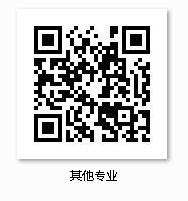 药务设备科1临床药师中级以上职称药学法制监督科1行政管理卫生事业管理/公共事业管理（卫生）30岁以下具备法律知识者优先。总务科22工勤电气工程及自动化有相关专业证书及工作经验者优先。总务科22工勤暖通有相关专业证书及工作经验者优先。职能科室1医务管理卫生经济与医疗保险全日制本科职能科室3医务管理卫生信息管理病案信息技术编码员全日制本科